Муниципальное бюджетное общеобразовательное учреждение «Центр образования села Мейныпильгыно»(МБОУ «Центр образования с. Мейныпильгыно»)Структурное подразделение «Дошкольное отделение»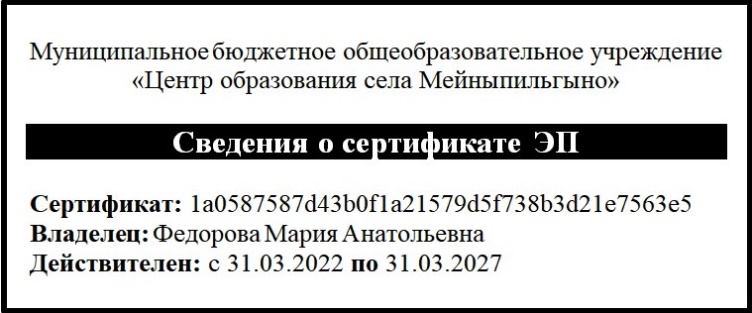 Рабочая программа средней подгруппы Составил воспитатель:Норкина Анастасия Витальевна2022-2023 учебный годСодержание1.Целевой раздел: 1.1 Пояснительная записка                                                           31.2. Цели и задачи программы.                                                     31.3. Принципы и подходы.                                                            41.4. Значимые характеристики группы.                                      51.5. Целевые ориентиры и планируемые результаты освоения образовательной программы72.Содержательный раздел: 2.1. Описание модели организации образовательной деятельности…………….82.2. Описание содержания образовательной деятельности ……………82.2.1. Социально-коммуникативное развитие……………………….82.2.2. Речевое развитие ……………………………………….82.2.3. Познавательное развитие …………………………………...82.2.4. Физическое развитие ………………………………………………..82.2.5. Художественно-эстетическое развитие ……………………………82.3. Описание вариативных форм, способов, методов и средств реализации Программы………………10. 2.3.1.Национально - региональный компонент. …………………………122.3.2.Система физкультурно-оздоровительной работы…………….143. Организационный раздел 3.1. Режим дня в средней группе (теплый и холодный период) ……153.2.1. Примерное расписание организованной - образовательной деятельности ………163.2.2. Распорядок дня ………………………………………….163.3. Перспективное планирование ……………………………....173.4. Модель двигательной активности ………………………………..293.5. План сотрудничества с родителями …………………………...303.6.Предметно – развивающая среда ………………………………313.7. Учебно – методическое обеспечение Программы……………………………………………………….351.Целевой раздел: 1.1 Пояснительная записка. Программа спроецирована с учётом ФГОС ДО, Основной образовательной программы дошкольного образования, национально –региональным компонентом, условиями проживания воспитанников в сельской местности. а также образовательных потребностей и запросов родителей (законных представителей воспитанников). Рабочая программа определяет цели, задачи, планирует результаты содержание и организацию образовательного процесса на ступени дошкольного образования. Кроме того, учтены концептуальные положения используемой в ДОУ Основной образовательной программы дошкольного образования «От рождения до школы» под.ред. Н.Е. Вераксы, Т.С. Комаровой, М.А.Васильевой. Рабочая программа педагога разработана в соответствии с основными нормативно-правовыми документами по дошкольному воспитанию: Федеральным Законам Российской Федерации «Об образовании в Российской Федерации №273 – ФЗ от 29.12.2012г., СанПин 2.4.1.3049-13 «Санитарно-эпидемиологические требования к устройству, содержанию и организации режима работы дошкольных образовательных организаций». Приказом Министерства образования и науки России от 30.08.2013г. №1014 «Об утверждении порядка организации и осуществления деятельности по основным общеобразовательным программам дошкольного образования», Приказом Министерства образования и науки РФ «Об утверждении федерального государственного стандарта дошкольного образования» от 17.10.2013г. № 1155,Уставом учреждения. Программа сформирована как программа психолого- педагогической поддержки позитивной социализации и индивидуализации, развития личности детей 3 – 4 лет и определяет объем, содержание и планируемые результаты освоения образовательной программы 1.2. Цели и задачи программы. Цель программы: позитивная социализация и всестороннее развитие ребёнка дошкольного возраста в адекватных ему в видах детской деятельности. Задачи: охрана и укрепление физического и психического здоровья детей, в том числе их эмоционального благополучия; обеспечение равных возможностей для полноценного развития каждого ребёнка независимо от места проживания, пола, нации, языка, социального статуса, психофизиологических и других особенностей. создание благоприятных условий развития детей в соответствии с их возрастными и индивидуальными особенностями и склонностями, развитие способностей итворческого потенциала каждого ребёнка как субъекта отношений с самим собой, другими детьми, взрослыми и миром; объединение обучения и воспитания в целостный образовательный процесс на основе духовно-нравственных и социокультурных ценностей и принятых в обществе правил, и норм поведения в интересах человека, семьи, общества; формирование общей культуры личности детей, в том числе ценностей здорового образа жизни, развитие их социальных, нравственных, эстетических, интеллектуальных, физических качеств, инициативности, самостоятельности и ответственности ребёнка, формирование предпосылок учебной деятельности; обеспечение вариативности и разнообразия содержания Программы организационных форм дошкольного образования, возможности формирования Программ различной направленности с учётом образовательных потребностей, способностей и состояния здоровья детей; формирование социокультурной среды, соответствующей возрастным, индивидуальным, психологическим и физиологическим особенностям детей; 1.3. Принципы и подходы. 1.3.1.ПринципыПолноценное проживание ребёнка данного этапа детства (дошкольный возраст), обогащение (амплификация детского развития), Построение образовательной деятельности на основе индивидуальных особенностей каждого ребёнка, при котором сам ребёнок становится активным в выборе содержания своего образования, становится субъектом образования, Содействие и сотрудничество детей и взрослых, признание ребёнка полноценным участником образовательных отношений, Поддержка детской инициативы в разных видах деятельности, Сотрудничество воспитателя группы с семьями воспитанников, Приобщение детей к социокультурным нормам, семейным традициям, традициям республики и государства. Формирование познавательных интересов в различных видах деятельности. Учёт гендерных особенностей при проектировании воспитательно-образовательного процесса, Учёт этнокультурных и поликультурных особенностей воспитания. Построение воспитательно-образовательного процесса по блочно-тематическому принципу. 1.3.2. Подходы Личностно-ориентированный подход к проблеме развития психики ребенка. Все поведение ребенка определяется непосредственными и широкими социальными мотивами поведения в деятельности. В дошкольном возрасте социальные мотивы поведения развиты слабо, а потому в этот возрастной период деятельность мотивируется в основном непосредственными мотивами. Исходя из этого, предлагаемая ребенку деятельность, должна быть для него осмысленной, только в этом случае она будет оказывать на него развивающее воздействие. Исходя из положения, что в основе развития лежит эволюция поведения и интересов ребенка, изменяется структура направленности его поведения. Деятельность наравне с обучением рассматривается как движущая сила психического развития. В каждом возрасте существует своя ведущая деятельность, внутри которой возникают новые виды деятельности, развиваются психические процессы и возникают личностные новообразования. Культурно-исторический подход к развитию психики. Обучение является движущей силой развития ребенка, или «обучение ведет за собой развитие», где обучение понимается вконтексте понятия «зона ближайшего развития». В качестве основных условий полноценного развития ребенка выступают общение между ребенком и взрослым и нормальное развитие нервной системы ребенка. Функциональное развитие нервной системы, с одной стороны, является условием личностного, интеллектуального и физического развития, а с другой стороны зависит от их развития 1.4. Значимые характеристики группы. Возрастная характеристика, контингента детей 4-5 лет К пяти годам складывается «психологический портрет» личности, в котором важная роль принадлежит компетентности, в особенности интеллектуальной (это возраст «почемучек»), а также креативности. Физическое развитие. В этом возрасте продолжается рост всех органов и систем, сохраняется потребность в движении. Двигательная активность становится целенаправленной, отвечает индивидуальному опыту и интересу, движения становятся осмысленными, мотивированными и управляемыми. Сохраняется высокая эмоциональная значимость процесса деятельности для ребенка, неспособность завершить ее по первому требованию. Появляется способность к регуляции двигательной активности. У детей появляется интерес к познанию себя, своего тела, его строения, возможностей. У детей возникает потребность действовать совместно, быстро, ловко, в едином для всех детей темпе; соблюдать определенные интервалы во время передвижения в разных построениях, быть ведущим. Уровень функциональных возможностей повышается. Позитивные изменения наблюдаются в развитии моторики. Дошкольники лучше удерживают равновесие, перешагивая через небольшие преграды, нанизывает бусины (20 шт.) средней величины (или пуговицы) на толстую леску. В 4-5 лет у детей совершенствуются культурно-гигиенические навыки (хорошо освоен алгоритм умывания, приема пищи): они аккуратны во время еды, умеют правильно надевать обувь, убирают на место свою одежду, игрушки, книги. В элементарном самообслуживании (одевание, раздевание, умывание и др.) проявляется самостоятельность ребенка. Социально-личностное развитие. К 5 годам у детей возрастает интерес и потребность в общении, особенно со сверстниками, осознание своего положения среди них. Ребенок приобретает способы взаимодействия с другими людьми. Использует речь и другие средства общения для удовлетворения разнообразных потребностей. Лучше ориентируется в человеческих отношениях: способен заметить эмоциональное состояние близкого взрослого, сверстника, проявить внимание и сочувствие. У детей формируется потребность в уважении со стороны взрослого, для них оказывается чрезвычайно важной его похвала. Это приводит к их повышенной обидчивости на замечания. Повышенная обидчивость представляет собой возрастной феномен. Совершенствуется умение пользоваться установленными формами вежливого обращения. В игровой деятельности появляются ролевые взаимодействия. Они указывают на то, что дошкольники начинают отделять себя от принятой роли. В процессе игры роли могут меняться. В этом возрасте начинают появляться постоянные партнеры по игре. В общую игру может вовлекаться от двух до пяти детей, а продолжительность совместных игр составляет в среднем 15-20 мин. Ребенок начитает регулировать свое поведение в соответствии с принятыми в обществе нормами; умеет довести начатое дело до конца (соорудить конструкцию, убрать игрушки, правила игры и т. п.) - проявление произвольности. У детей начинает формироваться способность контролировать свои эмоции в движении, чему способствует освоение ими языка эмоций (гаммы переживаний, настроений). Эмоциональность пятилетнего ребенка отличается многообразием способов выражения своих чувств: радости, грусти, огорчения, удовольствия. Ребенок способен проявить сочувствие, сопереживание, которое лежит в основе нравственных поступков. Познавательно-речевое развитие. Изменяется содержание общения ребенка и взрослого. Оно выходит за пределы конкретной ситуации, в которой оказывается ребенок. Ведущим становится познавательный мотив. Информация, которую ребенок получает в процессе общения, может быть сложной и трудной для понимания, но она вызывает интерес. В речевом развитии детей 4-5 лет улучшается произношение звуков (кроме сонорных) и дикция. Речь становится предметом активности детей. Они удачно имитируют голоса животных, интонационно выделяют речь тех или иных персонажей. Интерес вызывают ритмическая структура речи, рифмы. Развивается грамматическая сторона речи. Дети занимаются словотворчеством на основе грамматических правил. Речь детей при взаимодействии друг с другом носит ситуативный характер, а при общении со взрослым становится вне ситуативной. В познавательном развитии 4-5 летних детей характерна высокая мыслительная активность. 5-ти летние «почемучки» интересуются причинно-следственными связями в разных сферах жизни (изменения в живой и неживой природе, происхождение человека), профессиональной деятельностью взрослых и др., то есть начинает формироваться представление о различных сторонах окружающего мира. К 5-ти годам, более развитым становится восприятие. Дети оказываются способными назвать форму, на которую похож тот или иной предмет. Они могут вычленять в сложных объектах простые формы и из простых форм воссоздавать сложные объекты. Дети способны упорядочить группы предметов по сенсорному признаку – величине, цвету; выделить такие параметры, как высота, длина и ширина. Совершенствуется ориентация в пространстве. Возрастает объем памяти. Дети запоминают до 7-8 названий предметов. Начинает складываться произвольное запоминание: дети способны принять задачу на запоминание, помнят поручения взрослых, могут выучить небольшое стихотворение и т.д. Начинает развиваться образное мышление. Дети оказываются способными использовать простыне схематизированные изображения для решения несложных задач. Увеличивается устойчивость внимания. Ребенку оказывается доступной сосредоточенная деятельность в течение 15-20 минут. Усложняется конструирование. Постройки могут включать 5-6 деталей. Формируются навыки конструирования по собственному замыслу, а также планирование последовательности действий. Художественно-эстетическое развитие. На пятом году жизни ребенок осознаннее воспринимает произведения художественно-изобразительно-музыкального творчества, легко устанавливает простые причинные связи в сюжете, композиции и т.п., эмоционально откликается на отраженные в произведении искусства действия, поступки, события, соотносит увиденное со своими представлениями о красивом, радостном, печальном, злом и т.д. У ребенка появляется желание делиться своими впечатлениями от встреч с искусством, с взрослыми и сверстниками. Продолжает развиваться воображение. Формируются такие его особенности, как оригинальность и произвольность. Дети могут самостоятельно придумать небольшую сказку на заданную тему. Значительное развитие получает изобразительная деятельность. Рисунки становятся предметным и детализированным. В этом возрасте дети рисуют предметы прямоугольной, овальной формы, простые изображения животных. Дети могут своевременно насыщать ворс кисти краской, промывать по окончании работы. Графическое изображение человека характеризуется наличием туловища, глаз, рта, носа, волос, иногда одежды и ее деталей. Дети могут вырезать ножницами по прямой, диагонали, к 5 годам овладевают приемами вырезывания предметов круглой и овальной формы. Лепят предметы круглой, овальной, цилиндрической формы, простейших животных, рыб, птиц. К 5-ти годам ребенок выполняет элементарные танцевальные движения (пружинка, подскоки, кружение и т.д.). Может петь протяжно, при этом вместе начинать и заканчивать пение. Развитию исполнительской деятельности способствует доминирование в данном возрасте продуктивной мотивации (спеть песню, станцевать танец, сыграть на инструменте). Дети делают первые попытки творчества. Состав группы. Группу посещают 4ребенка: из них девочек - 2, мальчиков - 2. Социальный статус семей: малообеспеченные; 3 семьи полные, 1 мать  одиночка; 1 мать со средним специальным образованием,  остальные родители с общим образованием.Детский сад находится в селе Алькатваам Анадырского района. Все семьи проживают в селе. Данная особенность учитывается при планировании работы по экологическому воспитанию и образованию, оздоровительной работы с детьми. В ближайшем окружении возможно взаимодействие с такими социальными объектами, как Дом Культуры, библиотека, ФАП. Это открывает пути к межведомственному взаимодействию, позволяет выстраивать партнерские отношения с этими социальными объектами, планировать совместные мероприятия. Инфраструктура поселка такова, что на его территории нет промышленных предприятий. 1.5. Целевые ориентиры и планируемые результаты освоения образовательной программы.Планируемые результаты освоения Программы представлены в виде целевых ориентиров дошкольного образования, которые отражают социально-нормативные возрастные характеристики возможных достижений ребёнка на этапе завершения уровня дошкольного образования. К целевым ориентирам для детей средней группы следует отнести социально-нормативные возрастные характеристики возможных достижений ребёнка дошкольного образования, указанные в ФГОС ДО: ребенок овладевает основными культурными способами деятельности, проявляет инициативу и самостоятельность в разных видах деятельности - игре, общении, познавательно-исследовательской деятельности, конструировании и др.; способен выбирать себе род занятий, участников по совместной деятельности; ребенок обладает установкой положительного отношения к миру, к разным видам труда, другим людям и самому себе, обладает чувством собственного достоинства; активно взаимодействует со сверстниками и взрослыми, участвует в совместных играх. Способен договариваться, учитывать интересы и чувства других, сопереживать неудачам и радоваться успехам других, адекватно проявляет свои чувства, в том числе чувство веры в себя, старается разрешать конфликты; ребенок обладает развитым воображением, которое реализуется в разных видах деятельности, и прежде всего в игре; ребенок владеет разными формами и видами игры, различает условную и реальную ситуации, умеет подчиняться разным правилам и социальным нормам; ребенок достаточно хорошо владеет устной речью, может выражать свои мысли и желания, может использовать речь для выражения своих мыслей, чувств и желаний, построения речевого высказывания в ситуации общения, может выделять звуки в словах, у ребенка складываются предпосылки грамотности; у ребенка развита крупная и мелкая моторика; он подвижен, вынослив, владеет основными движениями, может контролировать свои движения и управлять ими; ребенок способен к волевым усилиям, может следовать социальным нормам поведения и правилам в разных видах деятельности, во взаимоотношениях со взрослыми и сверстниками, может соблюдать правила безопасного поведения и личной гигиены; ребенок проявляет любознательность, задает вопросы взрослым и сверстникам, интересуется причинно-следственными связями, пытается самостоятельно придумывать объяснения явлениям природы и поступкам людей; склонен наблюдать, экспериментировать. Обладает начальными знаниями о себе, о природном и социальном мире, в котором он живет; знаком с произведениями детской литературы, обладает элементарными представлениями из области живой природы, естествознания, математики, истории и т.п.; ребенок способен к принятию собственных решений, опираясь на свои знания и умения в различных видах деятельности. 2.Содержательный раздел:2.1. Описание модели организации образовательной деятельности.Содержание психолого-педагогической работы с детьми данного возраста дается по образовательным областям: социально-коммуникативное развитие; познавательное развитие; речевое развитие; художественно-эстетическое развитие; физическое развитие. Образовательно-воспитательный процесс в ДОУ выстроен по блочно-тематическому принципу с учетом пяти образовательных областей, и части формируемой участниками образовательного процесса - парциальной программы «Развивающая педагогика оздоровления», этнокультурной составляющей. Содержание работы ориентировано на разностороннее развитие детей 5-го года жизни с учетом их возрастных и индивидуальных особенностей. Задачи по формированию физических, интеллектуальных, личностных качеств решаются интегрированно в ходе освоения всех образовательных областей с одновременным решением специфических задач каждой конкретной образовательной области. Решение задач, определенных в Основной образовательной программе, осуществляется не только в рамках организованной образовательной деятельности, но и в ходе режимных моментов. Каждая группа вправе вносить корректировки в содержание и структуру тематического блока в зависимости от возраста детей, особенностей и традиций группы, уровня и содержания взаимодействия с родителями (законными представителями) воспитанников и социумом.2.2. Описание содержания образовательной деятельностиСодержание программы обеспечивает развитие личности, мотивации и способности детей в различных видах детской деятельности и охватывает следующие структурные единицы, представляющие определённые направления развития и образования детей (далее – образовательные области): социально-коммуникативное развитие; познавательное развитие; речевое развитие; художественно-эстетическое развитие; физическое развитие. Содержание работы ориентировано на разностороннее развитие детей пятого года жизни с учетом их возрастных и индивидуальных особенностей. Задачи по формированию физических, интеллектуальных, личностных качеств решаются интегрировано в ходе освоения всех образовательных областей наряду с решением специфических задач каждой образовательной области. Решение программных образовательных задач осуществляется не только в рамках непосредственной образовательной - деятельности, но и в ходе режимных моментах. 2.2.1. Социально-коммуникативное развитие направлено на:усвоение норм и ценностей, принятых в обществе, включая моральные и нравственные ценности; развитие общения и взаимодействия ребенка со взрослыми и сверстниками; становление самостоятельности, целенаправленности и само регуляции собственных действий; развитие социального и эмоционального интеллекта, эмоциональной отзывчивости, сопереживания, формирование готовности к совместной деятельности со сверстниками, формирование уважительного отношения и чувства принадлежности к своей семье и к сообществу детей и взрослых в Организации; формирование позитивных установок к различным видам труда и творчества; формирование основ безопасного поведения в быту, социуме, природе. 2.2.2. Речевое развитие включает: владение речью как средством общения и культуры; обогащение активного словаря; развитие связной, грамматически правильной диалогической и монологической речи; развитие речевого творчества; развитие звуковой и интонационной культуры речи, фонематического слуха; знакомство с книжной культурой, детской литературой, понимание на слух текстов различных жанров детской литературы; формирование звуковой аналитико-синтетической активности как предпосылки обучения грамоте. 2.2.3. Познавательное развитие предполагает: развитие интересов детей, любознательности и познавательной мотивации; формирование познавательных действий, становление сознания; развитие воображения и творческой активности; формирование первичных представлений о себе, других людях, объектах окружающего мира, о свойствах и отношениях объектов окружающего мира (форме, цвете, размере, материале, звучании, ритме, темпе, количестве, числе, части и целом, пространстве и времени, движении и покое, причинах и следствиях и др.); о малой родине и Отечестве, представлений о социокультурных ценностях нашего народа, об отечественных традициях и праздниках, о планете Земля как общем доме людей, об особенностях ее природы, многообразии стран и народов мира. 2.2.4. Физическое развитие включает: приобретение опыта в следующих видах деятельности детей: двигательной, в том числе связанной с выполнением упражнений, направленных на развитие таких физических качеств, как координация и гибкость; способствующих правильному формированию опорно-двигательной системы организма, развитию равновесия, координации движения, крупной и мелкой моторики обеих рук, а также с правильным, не наносящем ущерба организму выполнением основных движений (ходьба, бег, мягкие прыжки, повороты в обе стороны), формирование начальных представлений о некоторых видах спорта, овладение подвижными играми с правилами; становление целенаправленности и саморегуляции в двигательной сфере; становление ценностей здорового образа жизни, овладение его элементарными нормами и правилами (в питании, двигательном режиме, закаливании, при формировании полезных привычек и др.). 2.2.5. Художественно-эстетическое развитие предполагает развитие предпосылок ценностно-смыслового восприятия и понимания произведений искусства (словесного, музыкального, изобразительного), мира природы; становление эстетического отношения к окружающему миру; формирование элементарных представлений о видах искусства; восприятие музыки, художественной литературы, фольклора; стимулирование сопереживания персонажам художественных произведений.2.3. Описание вариативных форм, способов, методов и средств реализации Программы. Исходя из особенности проживания воспитанников на севере – на Чукотке значимой составляющей вариативной части Программы явилось планирование работы по этнокультурному воспитанию и образованию дошкольников. При планировании учитываются климатические и природные особенности региона, его культурно-историческое развитие, а также особенности культуры, традиций и языка. Другой значимой составляющей вариативной части является системная, плановая реализация задачи по сохранению и укреплению здоровья воспитанников, воспитание потребности в здоровом образе жизни, потребности в занятиях спортом. Работа в данном направлении осуществляется через реализацию парциальной программы «Развивающая педагогика оздоровления». 2.3.1.Национально - региональный компонент. Назначение регионального компонента - защита и развитие системой образования региональных культурных традиций и особенностей; сохранение единого образовательного пространства России; физическая направленность деятельности региона; обеспечение прав подрастающего поколения на доступное образование; вооружение дошкольников системой знаний о регионе. Обучение в региональном компоненте строится на основе преемственности поколений, уникальности природной и культурно-исторической среды и региональной системы образования как важнейшего фактора развития территории. Природное, культурно-историческое, социально-экономическое своеобразие местности предопределяет отбор содержания регионального компонента образования, усвоение которого позволяет выпускникам ДОУ адаптироваться к условиям жизни в ближайшем социуме, проникнуться любовью к родной земле, воспитать у себя потребность в здоровом образе жизни, рациональном использовании природных богатств, в охране окружающей среды. Содержание регионального компонента образования призвано способствовать формированию у дошкольников духовно-нравственных ориентаций, развитию их творческого потенциала, толерантности в условиях современного мира. Для эффективной реализации культурной направленности регионального компонента дошкольного образования выявлены и обоснованы следующие педагогические условия: формирование культурной направленности личности дошкольника, на основе обновления содержания регионального компонента дошкольного образования; создание культурно-развивающей среды ДОУ; организация эффективного взаимодействия дошкольного образовательного учреждения и семьи. При определении педагогических условий реализации культурной направленности регионального компонента дошкольного образования, были учтены следующие положения: определение социального заказа на интеграцию личности в национальную и мировую культуру, выявление специфики реализации регионального компонента дошкольного образования в области. Социально-коммуникативное развитие. Использование национального регионального компонента в направлении, социально-личностного развития ребенка включает: развитие игровой деятельности, в которой отражается окружающая действительность, мир взрослых людей, формирование представлений о труде, профессиях взрослых; детей другой национальностей народов Чукотки, родной природы, общественной жизни. обеспечение безопасности детей дошкольного возраста на улицах и дорогах родного села. расширение знания детей о работе пожарной службы, службы скорой медицинской помощи.Познавательное развитие. Основными задачами в познавательно-речевом развитии детей с учетом национально – регионального компонента являются: формирование целостной картины мира, расширение кругозора детей, культуры познания и интеллектуальной активности широко использовать возможности народной и музейной педагогики. Речевое развитие Способствует развитию коммуникативных навыков у детей дошкольного возраста ознакомление детей с художественной литературой разных жанров; проявление интереса к произведениям, русского и других народов, проживающих на Чукотке, устного народного творчества: сказкам, преданиям, легендам, пословицам, поговоркам, загадкам.воспитание нравственно-патриотических чувств посредством знакомства детей с произведениями.Художественно-эстетическое развитие. Художественно-эстетическое развитие дошкольников средствами музыкального, декоративно-прикладного, литературного искусства включает в себя: создание условий для проявления детьми своих способностей в музыке, живописи, танцах, и литературе; развитие продуктивной деятельности через приобщение детей к изобразительному, декоративно-прикладному искусству народов. Физическое развитие. Необходимыми условиями в физическом развитии детей с учетом региональных климатических и сезонных особенностей являются: создание условий в дошкольном образовательном учреждении; развитие потребности в двигательной активности детей при помощи подвижных народных спортивных игр, физических упражнений, соответствующих их возрастным особенностям; осуществление комплекса профилактических и оздоровительных работ с учетом специфики ДОУ;совершенствование физического развития детей через национальные праздники, народные игры.Планируемые результаты при реализации этнокультурного направления в средней группе:Имеют представления: Что коренное население Чукотки, является носителем собственного языка, О том, что жизнь раньше и сейчас отличаются; О природных богатствах края. О народном эпосе и героях сказок Знают: Государственные символы (флаг, герб), называют столицу;Показывают и называют некоторые предметы быта, которыми пользовались раньше (в музее), знают их назначение Называют 2-3 национальных орнамента, знают, где их использовали; О творчестве некоторых писателей и поэтов.Имеют навыки экологической культуры: Называют некоторые растения близлежащего окружения, называют их особенности в разные сезоны. Знают некоторые правила поведения в природе; Способны заботиться о братьях наших меньших: подкармливают бездомных собак; Ухаживают за растениями группы 2.3.2. Система физкультурно-оздоровительной работы. Система физкультурно-оздоровительной работы осуществляется на основе Программы В.Т. Кудрявцева и Б.Б. Егорова «Развивающая педагогика оздоровления». Цель: Сохранение и укрепление здоровья детей, формирование у детей, педагогов и родителей ответственности в деле сохранения собственного здоровья. Основные принципы физкультурно-оздоровительной работы: принцип активности и сознательности - участие всего коллектива педагогов и родителей в поиске новых, эффективных методов и целенаправленной деятельности по оздоровлению себя и детей; принцип научности - подкрепление проводимых мероприятий, направленных на укрепление здоровья, научно обоснованными и практически апробированными методиками; принцип комплексности и интерактивности - решение оздоровительных задач в системе всего учебно - воспитательного процесса и всех видов деятельности; принцип результативности и преемственности - поддержание связей между возрастными категориями, учет разно уровневого развития и состояния здоровья; принцип результативности и гарантированности - реализация прав детей на получение необходимой помощи и поддержки, гарантия положительных результатов независимо от возраста и уровня физического развития.Основные направления физкультурно - оздоровительной работы 1. Создание условий организация здоровье сберегающей среды в ДОУ обеспечение благоприятного течения адаптации выполнение санитарно-гигиенического режима 2. Организационно - методическое и педагогическое направление пропаганда ЗОЖ и методов оздоровления в коллективе детей, родителей и педагогов изучение передового педагогического, медицинского и социального опыта по оздоровлению детей, отбор и внедрение эффективных технологий и методик составление планов оздоровления определение показателей физического развития, двигательной подготовленности 3. Физкультурно- оздоровительное направление решение оздоровительных задач всеми средствами физической культуры коррекция отдельных отклонений в физическом и психическом здоровье 4. Профилактическое направление проведение социальных, санитарных и специальных мер по профилактике и нераспространению инфекционных заболеваний предупреждение острых заболеваний методами неспецифической профилактики противрецидивное лечение хронических заболеваний оказание скорой помощи при неотложных состояниях3. Организационный раздел 3.1. Режим дня в средней группе3.2.1. Сетка непосредственно образовательной деятельности на 2022-2023 учебный год3.3. Перспективное планирование работы в средней группе на 2021- 2022 учебный годГруппа, как и ДОУ в целом работает по блочно – тематической модели, которая представлена «Календарем года», но скорректирована с учетом возрастных особенностей детей средней группы, а соответственно и задачами образовательных областей по данному возрасту. Такая форма планирования позволяет включать в педагогический процесс и реализовывать новые технологии. Особую значимость приобретает включение технологии проектной деятельности, позволяющей реализовывать краткосрочные и долгосрочные проекты. Как следствие, материал блока реализуется комплексно в интеграции разных образовательных областей. Тематика некоторых блоков (в частности все темы по временам года, блок «Мир предметов» и т.д.) предполагает включение технологии исследовательской деятельности.Перспективное планирование организованной образовательной деятельности в средней группе на 2022-2023 учебный год.Работа в летний период. На основании Устава учрежденияорганизованная образовательная деятельность в летний период не проводится. Продолжительность прогулки увеличивается. Педагогическая деятельность осуществляется по утвержденному Педагогическим советом от 24.09 2019 г. «Летнему календарю», включающему взаимодействие с детьми по художественно-эстетическому, физкультурному и музыкальному развитию детей. Задачи работы: Создать условия и сконцентрировать усилия коллектива на обеспечение безопасной жизнедеятельности детей, охрану их жизни и здоровья. Продолжить реализацию планов воспитательно-оздоровительной работы по блочно-тематическому принципу, основанному на приоритете сохранения здорового, раскрепощенного развития детей. Направить работу коллектива на экологическое воспитание детей через ознакомление с ближайшим природным окружением («Экологическая тропа») «ЛЕТНИЙ КАЛЕНДАРЬ»3.5. План сотрудничества с родителями средней группы на 2021– 2022 год3.6.Предметно – развивающая среда средней группы Развивающая предметно-пространственная среда обеспечивает максимальную реализацию образовательного потенциала пространства МДОУ, группы и участка, материалов, оборудования и инвентаря для развития детей дошкольного возраста в соответствии с особенностями каждого возрастного этапа, охраны и укрепления их здоровья, возможность общения и совместной деятельности детей (в том числе детей разного возраста) и взрослых, двигательной активности детей, а также возможности для уединения. Развивающая предметно-пространственная среда должна обеспечивает реализацию различных образовательных программ; учет национально-культурных, климатических условий, в которых осуществляется образовательная деятельность; учет возрастных особенностей детей. Развивающая среда построена на следующих принципах: насыщенность; трансформируемость; полифункциональность; вариативность; доступность; безопасность.Познавательный центрМини – игра «Зверята»Мини – игра «Садовод»Дид.игра «Кто в домике живет»Дид. Игра «Собери животных»Дид. Игра «Домино – фрукты»Дид.игра «Домашние животные»Дид. Игра «Разрезные картинки»Дид. Игра «Собери картинку»Развивающее лото «Азбука игрушек»Развивающее лото «Растения»Развивающее лото «Птицы»Дид. игра «Собери  картинку»Развивающая игра «Чей домик?»Развивающая игра «Профессии»Развивающая игра «Подбери картинку»Центр конструированияКрупный пластмассовый конструкторМелкий конструктор.Центр развития речиЛото «Азбука ».  Собери картинку.Разрезные картинки .Играя, учись «Мои первые буквы»«Назови сказку» Развивающие пазлы «Ассоциации»«Собери сказку»«Что сначала, что потом»Развивающая игра «Что такое хорошо, что такое плохо»Профессии.Из чего сделаны предметы.Подбери картинку.Собери кубики (по сказкам)Лото «Мир животных» Центр изодеятельностиКраскиПластилинБумага для рисования разных форматовДоски для пластилинаТрафареты животных, цветов, транспорта,ТрафаретыРаскраскиКарандаши цветныеГуашьВосковые мелкиКисти для рисованияКисти для клеяЦветная бумага разной фактурыОбразцыМатематический центр Мини – игра для детей 2-5 лет «Фигуры»Мини – игра для детей 2-5 лет «Парочки»Учись играя «Ассоциации»Мини – игра для детей 2-5 лет «Найди пару»Составь узор из фигур.«Геометрические фигуры(на магнитах)»Развивающая игра «Сложи узор»Весёлая игра для малышей «Четвёртый лишний»«Геометрическое лото»«Подбери узор» игра для детей 4-7 летИгра – малышка «Цифры»« Узоры из геометрических фигур»Мозаика магнитнаяЭкологический центрАльбом «Осень»Альбом «Зима»Альбом      ВеснаАльбом «Лето»Альбом «Мир животных»Альбом «Животные Африки»Альбом «В горах»Альбом « Мир птиц»Серия картинок «Грибы»Серия картинок «Птицы»Серия картинок «Растения»Картотека картинок по сериям (дикие животные, рыбы, комнатные растения, грибы, транспорт, растения, домашние птицы, домашние животные, птицы, насекомые)Фигурки «Домашние животные»Фигурки «Дикие животные»Альбом по классификациям (овощи, цветы полевые и луговые садовые цветы, фрукты, деревья и листья, растения водоёмов)Набор открыток «В мире птиц»Набор открыток «Наши верные друзья»Набор открыток «Комнатные растения»Альбом «Времена года»Альбом («Животный мир океана», домашние животные, дикие животные, животные севера, животные жарких стран, зимующие птицы, перелётные птицы, домашние птицы, насекомые).Музыкальный центрМеталлафон.Бубен.Пианино.Барабан.Дудочки.Колокольчики.Погремушки.Дидактические игрыРазрезные картинки «Времена года»Что из чего сделаноЯгодыДомашние животныеЛото «Птицы»Разрезные картинки «Овощи, фрукты»Лото «Растения»Учим времяЧей домик?Кто где живётСобери животных3.7. Учебно – методическое обеспечение Программы Литература: От рождения до школы. Основная образовательная программа дошкольного образования / Под ред. Н.Е.Вераксы, Т.С.Комаровой, М.А.Васильевой. 3-е изд,испр. и доп.- М.: МОЗАИКА_СИНТЕЗ, 2016. – 368 с. Образовательная область «Социально-коммуникативное развитие» Социализация, развитие общения, нравственное воспитание Наглядно-дидактические пособия Серия «Мир в картинках»: «Государственные символы России». «Защитники Отечества». Серия «Расскажите детям о...»: «Расскажите детям о достопримечательностях Москвы»; «Расскажите детям о Московском Кремле».Самообслуживание, самостоятельность, трудовое воспитание Методические пособия Куцакова Л.В. Трудовое воспитание в детском саду: Для занятий с детьми 3–7 лет. М., МОЗАИКА-СИНТЕЗ,2016.-Наглядно-дидактическое пособия Плакаты :"Очень важные профессии" Формирование основ безопасности Методические пособия: Белая К.Ю. Формирование основ безопасности у дошкольников (3–7 лет). М., МОЗАИКА-СИНТЕЗ,2016.-Саулина Т.Ф. Знакомим дошкольников с правилами дорожного движения (3–7 лет). М., МОЗАИКА-СИНТЕЗ,2016.-Игровая деятельность Методические пособия Губанова Н.Ф. Развитие игровой деятельности. Средняя группа (4-5 лет ). М., МОЗАИКА-СИНТЕЗ,2016Образовательная область «Познавательное развитие» Развитие познавательно- исследовательской деятельности Методические пособия: Павлова Л.Ю. Сборник дидактических игр по ознакомлению с окружающим миром (3–7 лет). М., МОЗАИКА-СИНТЕЗ,2016.- 80с. Наглядно-дидактические пособия Серия «Играем в сказку»: «Репка»; «Теремок»; «Три медведя»; «Три поросенка». Ознакомление с предметным окружением и социальным миром Методические пособия Дыбина О.В. Ознакомление с предметным и социальным окружением: Средняя группа (4-5 лет). М., МОЗАИКА-СИНТЕЗ,2016.- 80 с. Наглядно-дидактические пособия Серия «Мир в картинках»:  «Автомобильный транспорт»;  «Бытовая техника»; «Водный транспорт»; «Высоко в горах»; «Инструменты домашнего мастера»; «Космос»; «Офисная техника и оборудование»; «Посуда»; «Школьные принадлежности ». Серия «Рассказы по картинкам»: «В деревне»; «Кем быть?»; «Мой дом»; «Профессии». Серия «Расскажите детям о...»: «Расскажите детям о бытовых приборах»; «Расскажите детям о космонавтике»; «Расскажите детям о космосе»; «Расскажите детям о рабочих инструментах»; «Расскажите детям о транспорте»,  «Расскажите детям о хлебе». Формирование элементарных математических представлений Методические пособия: Помораева И.А., Позина В. А. Формирование элементарных математических представлений. Средняя группа (4-5 лет). М., МОЗАИКА-СИНТЕЗ,2016.- 64 с. Наглядно-дидактические пособия: Плакаты: «Счет до 10»; «Счет до 20»; «Цвет»; «Форма». Ознакомление с миром природы Методические пособия: Соломонникова О.А. Ознакомление с природой в детском саду. Средняя группа. М., МОЗАИКА-СИНТЕЗ,2016.- 64 с. Наглядно-дидактические пособия Плакаты: «Домашние животные»; «Домашние питомцы»; «Домашние птицы»; «Животные Африки»; «Животные средней полосы»; «Овощи»; «Птицы»; «Фрукты». Картины для рассматривания: «Коза с козлятами»; «Кошка с котятами»; «Свинья с поросятами»; «Собака с щенками». Серия «Мир в картинках»: «Деревья и листья»; «Домашние животные»; «Домашние птицы»; «Животные - домашние питомцы»; «Животные жарких стран»; «Животные сред ней полосы»; «Морс кие оби та те ли»; «Насекомые»; «Овощи»; «Собаки - друзья и помощники»; «Фрукты»; «Цветы»; «Ягоды лесные»; «Ягоды садовые». Серия «Рассказы по картинкам»: «Весна»; «Времена года»; «Зима»; «Лето»; «Осень»; «Родная природа». Серия «Расскажите детям о...»: «Расскажите детям о грибах»; «Расскажите детям о деревьях»; «Расскажите детям о домашних животных»; «Расскажите детям о домашних питомцах»; «Расскажите детям о животных жарких стран»; «Расскажите детям о лесных животных»; «Расскажите детям о морских обитателях»; «Расскажите детям о насекомых»; «Расскажите детям о фруктах»; «Расскажите детям об овощах»; «Расскажите детям о птицах»; «Расскажите детям о садовых ягодах». Образовательная область «Речевое развитие» Методические пособия: Гербова В.В. Развитие речи в детском саду: Средняя группа (4-5 лет). М., МОЗАИКА-СИНТЕЗ,2016.- 96с. Наглядно-дидактические пособия Серия «Грамматика в картинках»: «Говори правильно»; «Множественное число»;  «Один — много»; «Словообразование»; «Ударение». Развитие речи в детском саду: Для работы с детьми 2–3 лет. Гербова В.В. Развитие речи в детском саду: Для работы с детьми 4–6 лет. Гербова В.В. Правильно или неправильно. Для работы с детьми 2–4 лет. Гербова В.В. Развитие речи в детском саду. Для работы с детьми 2–4 лет. Раздаточный мате риал. Гербова В.В. Серия «Рассказы по картинкам»: «Колобок»; «Курочка Ряба»; «Репка»; «Теремок». Плакаты: «Алфавит». Образовательная область «Художественно-эстетическое развитие» Методические пособия: Комарова Т.С. Изобразительная деятельность в детском саду. Средняя группа (4-5 лет). М., МОЗАИКА-СИНТЕЗ,2016.- 96 с. Комарова Т.С. Развитие художественных способностей дошкольников. М., МОЗАИКА-СИНТЕЗ,2016. Комарова Т.С., Зацепина М.Б. Интеграция в воспитательно- образовательной работе детского сада. М., МОЗАИКА-СИНТЕЗ,2016. Хрестоматия для чтения детям в детском саду и дома: 4-5 лет .. М., МОЗАИКА-СИНТЕЗ,2016. Наглядно-дидактические пособия Серия «Мир в картинках»: «Гжель»; «Городецкая роспись по дереву»; «Дымковская игрушка»; «Филимоновская народная игрушка»; «Хохлома». Плакаты: «Гжель. Из де лия. Гжель».«Хохлома. Изделия»; «Хохлома. Орнаменты». Серия «Расскажите детям о...»: «Расскажите детям о музыкальных инструментах»,  «Расскажите детям о Московском Кремле». Серия «Искусство — детям»: «Волшебный пластилин»; «Городецкая роспись»; «Дымковская игрушка»Образовательная область «Физическая культура» Методические пособия:Борисова М.М. Малоподвижные игры и игровые упражнения. Для занятий с детьми 3–7 лет. М., МОЗАИКА-СИНТЕЗ,2016.- 112 с. Пензулаева Л.И. Физическая культура в детском саду: Средняя группа М., МОЗАИКА-СИНТЕЗ,2016. Пензулаева Л.И. Оздоровительная гимнастика: комплексы упражнений для детей 3–7 лет. Сборник подвижных игр / Автор-сост. Э. Я. Степаненкова. М., МОЗАИКА-СИНТЕЗ,2016.- 128 с. Наглядно-дидактические пособия Серия «Мир в картинках»: «Спортивный инвентарь». Серия «Рассказы по картинкам»: «Зимние виды спор та»; «Летние виды спорта»; «Распорядок дня». «Расскажите детям о зимних видах спорта».СогласованоЗам директора по учебно-воспитательной работе_______________ Гусева А.В.Принятана заседаниипедагогического советаПротокол от 20.06.2022 г. № 09Утверждена и введена в действиеприказом от 21.06.2022 г. № 03-03/152Директор ____________ М.А. Федорова1Социально-коммуникативное развитиеСовершенствование знаний о традициях и обычаях своего народа. Формирование представлений о том, что на Чукотке живут люди разных национальностей в мире и дружбе. Ознакомление с традициями, обычаями, обрядами. Воспитание у детей организованности, дисциплинированности, уважения к старшим, заботливого отношения к малышам; умения и желания самостоятельно объединяться для совместной игры и труда, оказывать друг другу помощь, доброжелательно оценивать поступки сверстников. На основе расширения знаний о Чукотке, воспитание патриотических чувств к родному краю и толерантного отношения к народам других национальностей.Расширение и систематизирование представлений о различных видах труда людей, удовлетворяющих потребностей общества и государства. Поддерживание положительного отношения ребенка к собственному труду, его результату, труду взрослых и его результатам как к ценности. Ознакомление с правилами безопасного поведения на водоёмах. Формирование элементарных представлений о работе ГИБДД. Совершенствование осмотрительного отношения к опасным для человека и окружающего мира ситуациям. Ознакомление с народными инструментами. Слушание государственных гимнов России и Чукотки. Расширение представлений детей о народных промыслах, о национальном орнаменте. Развитие умения создавать узоры по мотивам народных росписей, уже знакомых и новых (хохломская, жостовского) познакомить с северными росписями Закрепление умения при составлении декоративной композиции на листах бумаги разной формы, силуэтах предметов и игрушек; расписывать вылепленные детьми игрушки используя характерные элементы узора.2Познавательное развитие3.4.5.Дома4-5годаПодъём, утренний туалет6.30-8.00Дошкольное отделениеДошкольное отделениеУтренний прием, самостоятельная детская деятельность в соответствии с  темой8.00-8.20Утренняя гимнастика8.20-8.30Подготовка к завтраку ,завтрак.8.30-8.50Самостоятельная детская деятельность8.50-9.20СОД9.20-10.00Подготовка к прогулке (самостоятельная деятельность), прогулка10.00-12.10Возращение с прогулки, самостоятельная деятельность12.10-12.30Подготовка к обеду, обед12.30-13.00Подготовка ко сну, дневной сон13.00-15.00Постепенный подъём, гигиенические и закаливающие процедуры15.00-15.25Игры, самостоятельная деятельность, СОД15.25-16.10Подготовка к ужину, ужин16.10-16.20Чтение художественной литературы16.20-16.40Игры (самостоятельная деятельность), досуг16.40-17.05Уход домой17.05-18.00ДомаДомаПрогулка (самостоятельная деятельность), возращение с прогулки, ужин18.00-19.00Спокойные игры, гигиенические процедуры19.00-20.30.Укладывание, ночной сон20.30-7.00понедельник1.ООМ-9.15-9.35 2.Музыка -9.50-10.102 половина днявторник1.Развитие речи-9.15-9.352.Физкультура-9.50-10.102 половина дняКружок « Пою тебя моя Чукотка…»-15.50-16.10среда1.ФЭМП-9.15-9.352.Музыка-9.50-10.102 половина дняКонструирование/аппликациячетверг1.Рисование-9.15-9.352.Физкультура -9.50-10.102 половина дняпятница1.Лепка -9.15-9.352. Физкультура -9.50-10.102 половина дняКружок «Северячок.Месяц1 неделя2 неделя3 неделя4 неделяСентябрьПедагогическое наблюдение за деятельностью детейПедагогическое наблюдение за деятельностью детейВремена года. Осень в природе и у животныхВремена года. Осень в природе и у животныхМой детский сад. Давайте познакомимся.Транспорт ПДДВремена года. Осень в природе и у животныхВремена года. Осень в природе и у животныхОктябрьВремена года. Осень в природе и у животныхМир профессий / Мир предметовМир профессий / Мир предметовМир профессий / Мир предметовНоябрьЯ живу в РоссииЯ живу на ЧукоткеЯ живу в селе Мейныпильгыно Я люблю свой край.ДекабрьВремена года. Зима в природе и у животныхВремена года. Зима в природе и у животныхСкоро, скоро Новый год. Пожарная безопасность.Скоро, скоро Новый год. Пожарная безопасность.ЯнварьДни здоровьяРождественские посиделкиМы в детском саду. Учимся общаться.Мы в детском саду. Учимся общаться.ФевральМоя семья. Профессии моих родителей. Мой папа и мама.Моя семья. Профессии моих родителей. Мой папа и мама.Моя семья. Профессии моих родителей. Мой папа и мама.Моя семья. Профессии моих родителей. Мой папа и мама.Март8 мартаМир предметовКниги, музыкаКниги, музыкаАпрельВремена года. Ранняя весна в природе и животныхМир профессий / КосмосЯ живу в России. Народные праздники, традиции, промыслыЯ живу в России. Народные праздники, традиции, промыслыМайПраздники 1 и 9 маяПедагогическое наблюдение за деятельностью детейВремена года. Поздняя весна в природе и у животныхТвоя безопасностьТвоя безопасностьСентябрьСентябрьСентябрьСентябрьНаблюдение за деятельностью детей Мой детский сад. Моя группа. Давайте познакомимся. Задачи: Развитие коммуникативных качеств у детей, навыков общения. Развивать умение составлять рассказ о себе, своих друзьях, о группе.Транспорт ПДД Задачи: Систематизировать знания детей об устройстве улицы, о дорожном движении. Продолжать знакомить с дорожными знаками. Расширять представления детей о работе ГИБДД.Времена года. Осень в природе и у животных. Задачи: Уточнить и систематизировать представления детей об осени.Продолжать знакомить с сельскохозяйственными профессиями. Воспитывать бережное отношение к природе.Времена года. Осень в природе и у животных. Задачи: Уточнить и систематизировать представления детей об осени.Продолжать знакомить с сельскохозяйственными профессиями. Воспитывать бережное отношение к природе.1. Ознакомление с окружающим миром «Мои друзья» О.В. Дыбина с 14 2. Музыкальное1 Ознакомление с миром природы «Что нам осень принесла?» О.А. Соломенникова с 8. 2. Музыкальное1 Ознакомление с окружающим«Петрушка идет трудиться»О.В. Дыбина с 12 2.Музыкальное1.Ознакомленс миром природы «У медведя во бору» О.А. Соломенникова стр.10 2. Музыкальное1. ФЭМП №1. И.А. Помораева с.12 2. Физическая деятельность1. ФЭМП №2. И.А. Помораева с.13 2.Физическая культура1. ФЭМП№3. И.А. Помораева с.14 2. Физическая культура1. ФЭМП Закрепление И.А. Помораева с12 2.Физическая культура1 Развитие речи «Надо ли учиться говорить?» В.В. Гербовастр.26. 2.Музыкальное1. Развитие речи «Звуковая культура речи: звуки с и сь» В.В. Гербова стр.27 2. Музыкальное1. Развитие Речи обучение рассказа «Наша неваляшка» Гербова с 28 2. Музыкальное1. Развитие речи «Листопад» И. Бунин Чтение стихотворения Гербова с 29 2. Музыкальное1.Рисование «Нарисуй картину про лето» Т.С. Комарова с. 272.Физическая культура 3. ЧХЛ. Разучивание потешки. Дед хотел уху сварить.стр.151. Рисование «Грузовик» Т.С. Комарова 2. Физическая культура 3. ЧХЛ. Разучивание стихотв. А. Пушкина «Ветер, ветер..», стр.311 Рисование «На яблоне поспелияблони Т.С. Комарова с.68 2. Физическая культура 3. ЧХЛ. РНС «Зимовье зверей» (рассказывание), стр.61 1 Рисование «Красивые цветы» Т.С. Комарова с. 31 2 Физическая культура3. ЧХЛ. Заучивание стих. Е. Серовой «Одуванчик» стр.781. Лепка. «Яблоки и ягоды» Т.С. Комарова с.27 2.Физическая культура на улице1 Аппликация. «Красивые Флажки» Т.С. Комарова с.29 2. Физическая культура на улице1. Лепка. «Большие и маленькие морковки» Т.С. Комарова с. 28 2. Физическая культур на улице1..Аппликация «Нарежь полосочки и наклей из них какие хочешь предметы» Т.С.Комарова стр.31 2.Физкультура на улицеОктябрьОктябрьОктябрьОктябрьОктябрьОктябрьПервая неделяВторая неделяТретья неделяТретья неделяЧетвёртая неделяЧетвёртая неделяВремена года. Осень в природе и у животных Задачи: Расширять знания детей об осени. Продолжать знакомить с сельскохозяйственными профессиями. Развивать интерес к изображению осенних явлений в рисунках, аппликацииМир профессий / Мир предметов Задачи:Расширять представления о труде взрослых, о значении их труда для общества.Развивать интерес к различным профессиям, в частности к профессиям родителей и их месту работы.Продолжать знакомить детей с профессиями, связанными со спецификой родного края. Формировать представления о предметах, облегчающих труд людей на производстве. Углублять представление о существенных характеристиках предметов, о свойствах и качестве различных материалов.Мир профессий / Мир предметов Задачи:Расширять представления о труде взрослых, о значении их труда для общества.Развивать интерес к различным профессиям, в частности к профессиям родителей и их месту работы.Продолжать знакомить детей с профессиями, связанными со спецификой родного края. Формировать представления о предметах, облегчающих труд людей на производстве. Углублять представление о существенных характеристиках предметов, о свойствах и качестве различных материалов.Мир профессий / Мир предметов Задачи:Расширять представления о труде взрослых, о значении их труда для общества.Развивать интерес к различным профессиям, в частности к профессиям родителей и их месту работы.Продолжать знакомить детей с профессиями, связанными со спецификой родного края. Формировать представления о предметах, облегчающих труд людей на производстве. Углублять представление о существенных характеристиках предметов, о свойствах и качестве различных материалов.Мир профессий / Мир предметов Задачи:Расширять представления о труде взрослых, о значении их труда для общества.Развивать интерес к различным профессиям, в частности к профессиям родителей и их месту работы.Продолжать знакомить детей с профессиями, связанными со спецификой родного края. Формировать представления о предметах, облегчающих труд людей на производстве. Углублять представление о существенных характеристиках предметов, о свойствах и качестве различных материалов.Мир профессий / Мир предметов Задачи:Расширять представления о труде взрослых, о значении их труда для общества.Развивать интерес к различным профессиям, в частности к профессиям родителей и их месту работы.Продолжать знакомить детей с профессиями, связанными со спецификой родного края. Формировать представления о предметах, облегчающих труд людей на производстве. Углублять представление о существенных характеристиках предметов, о свойствах и качестве различных материалов.1. Ознакомление с окружающим. «Моя Семья » О.В. Дыбина стр.9 2 Музыкальное1. Ознакомление с миром природы «Прохождение экологической тропы» О.А.Соломенникова с 13 2. Музыкальное1. Ознакомление с окружающим «Петрушка идёт трудится» № 2 Дыбина с 13 2. Музыкальное1. Ознакомление с окружающим «Петрушка идёт трудится» № 2 Дыбина с 13 2. Музыкальное1. Ознакомление с миром природы «Знакомство с декоративными птицами» О.А. Соломенникова стр.16. 2. Музыкальное1. Ознакомление с миром природы «Знакомство с декоративными птицами» О.А. Соломенникова стр.16. 2. Музыкальное1. ФЭМП. №1 И.А. Помораева с.152. Физическая культур1. ФЭМП. №2. И.А. Помораева с.172. Физическая культура1. ФЭМП. №3 И.А. Помораева с.182. Физическая культура1. ФЭМП. №3 И.А. Помораева с.182. Физическая культура1. ФЭМП. №4 И.А. Помораева с.19 2.2. Физическая культура1. ФЭМП. №4 И.А. Помораева с.19 2.2. Физическая культура1. Развитие речи Чтение сказки Чуковского «Телефон». В.В. Гербова с 30 2. Музыкальное1. Развитие речи Звуковая культура речи звук з и зьГербова с 31 2. Музыкальное1.Развитие речи Заучивание русской народной песни «Тень – тень-потень» Гербова с 32 2. Музыкальное1.Развитие речи Заучивание русской народной песни «Тень – тень-потень» Гербова с 32 2. Музыкальное1. Развитие речи Составление рассказов «описание игрушек» Гербова с 33 2. Музыкальное1. Развитие речи Составление рассказов «описание игрушек» Гербова с 33 2. Музыкальное1.Рисование «Цветные шары» Т.С.Комарова с.342.Физкультура 3.ЧХЛ Чтение произведения В.Драгунского «Тайное становится явным»стр951. .Рисование «Золотая осень». Т.С.Комарова, с. 35 2. Физкультура 3.ЧХЛ Заучивание потешки«Сидит, сидит зайка»стр 1001 Рисование «Сказочное дерево» Т.С.Комарова, с.37 . 2.Физкультура 3.ЧХЛ рассказывание «Лисичка со скалочкой» стр 1051 Рисование «Сказочное дерево» Т.С.Комарова, с.37 . 2.Физкультура 3.ЧХЛ рассказывание «Лисичка со скалочкой» стр 1051. . Рисование «Украшение фартука». Т.С. Комарова с.38 2. Физкультура 3.ЧХЛ чтение стих. «Осенние листья по ветру кружат» А.Майкова стр1091. . Рисование «Украшение фартука». Т.С. Комарова с.38 2. Физкультура 3.ЧХЛ чтение стих. «Осенние листья по ветру кружат» А.Майкова стр1091.Лепка «Огурец и свекла» Т.С.Комарова с. 30 2. Физкультура на улице1 Аппликация. «Укрась салфеточку» Т.С. Комарова с.34. 2.Физкультура на улице1. Лепка «Грибы». Т.С. Комарова, с. 36. 2. Физкультура на улице1. Лепка «Грибы». Т.С. Комарова, с. 36. 2. Физкультура на улице1 Аппликация. «Украшение платочка» Т.С. Комарова с.38 2.Физкультура на улице1 Аппликация. «Украшение платочка» Т.С. Комарова с.38 2.Физкультура на улицеНоябрьНоябрьНоябрьНоябрьНоябрьНоябрь1 неделя2 неделя3 неделя3 неделя4 неделя4 неделяЯ живу в России Я живу на Чукотке.Я живу в селеЯ живу в селеЯ люблю свой крайЯ люблю свой крайЗадачи: Расширять представления о родном крае. Продолжать знакомить с достопримечательностями региона. Воспитывать любовь к малой Родине, гордость, за достижения своей страны. Углублять и уточнять представления о Родине – России. Поддерживать интерес детей к событиям, происходящем в стране. Расширять представления о Москве – главном городе, столице России. Закреплять знания о флаге, гербе, гимне России. Воспитывать уважение к людям разных национальностей и их событиям.Задачи: Расширять представления о родном крае. Продолжать знакомить с достопримечательностями региона. Воспитывать любовь к малой Родине, гордость, за достижения своей страны. Углублять и уточнять представления о Родине – России. Поддерживать интерес детей к событиям, происходящем в стране. Расширять представления о Москве – главном городе, столице России. Закреплять знания о флаге, гербе, гимне России. Воспитывать уважение к людям разных национальностей и их событиям.Задачи: Расширять представления о родном крае. Продолжать знакомить с достопримечательностями региона. Воспитывать любовь к малой Родине, гордость, за достижения своей страны. Углублять и уточнять представления о Родине – России. Поддерживать интерес детей к событиям, происходящем в стране. Расширять представления о Москве – главном городе, столице России. Закреплять знания о флаге, гербе, гимне России. Воспитывать уважение к людям разных национальностей и их событиям.Задачи: Расширять представления о родном крае. Продолжать знакомить с достопримечательностями региона. Воспитывать любовь к малой Родине, гордость, за достижения своей страны. Углублять и уточнять представления о Родине – России. Поддерживать интерес детей к событиям, происходящем в стране. Расширять представления о Москве – главном городе, столице России. Закреплять знания о флаге, гербе, гимне России. Воспитывать уважение к людям разных национальностей и их событиям.Задачи: Расширять представления о родном крае. Продолжать знакомить с достопримечательностями региона. Воспитывать любовь к малой Родине, гордость, за достижения своей страны. Углублять и уточнять представления о Родине – России. Поддерживать интерес детей к событиям, происходящем в стране. Расширять представления о Москве – главном городе, столице России. Закреплять знания о флаге, гербе, гимне России. Воспитывать уважение к людям разных национальностей и их событиям.Задачи: Расширять представления о родном крае. Продолжать знакомить с достопримечательностями региона. Воспитывать любовь к малой Родине, гордость, за достижения своей страны. Углублять и уточнять представления о Родине – России. Поддерживать интерес детей к событиям, происходящем в стране. Расширять представления о Москве – главном городе, столице России. Закреплять знания о флаге, гербе, гимне России. Воспитывать уважение к людям разных национальностей и их событиям.1..Ознакомление с окружающим «Петрушка идет рисовать» О.В. Дыбина стр.16 2. Музыкальное1. Ознакомление с миром природы «Беседа о домашних животных» О.А. Соломенникова с. 18 2. Музыкальное1. Ознакомление с миром природы «Беседа о домашних животных» О.А. Соломенникова с. 18 2. Музыкальное1.Ознакомление с окружающим. Беседа с детьми «Мой город» О.В. Дыбина с. 45 2. Музыкальное1.Ознакомление с окружающим. Беседа с детьми «Мой город» О.В. Дыбина с. 45 2. Музыкальное1. Ознакомление с миром природы «Скоро зима» О.А. Соломенникова стр.20 2. Музыкальное1. ФЭМП. № 1 И.А. Помораева с.21 2. Физическая культура1. ФЭМП. № 2 И.А. Помораева с.222 2. Физическая культура1. ФЭМП. № 2 И.А. Помораева с.222 2. Физическая культура1. ФЭМП. № 3 И.А. Помораева с.23 2. Физическая культура1. ФЭМП. № 3 И.А. Помораева с.23 2. Физическая культура1. ФЭМП. № 4 И.А. Помораева с.24 Физическая культура1.Развитие речи. Чтение сказки «Три поросёнка». В.В. Гербова с.34 2. Музыкальное1. Развитие речи Звуковая культура звук «Ц» Гербова с 35 2. Музыкальное1. Развитие речи Звуковая культура звук «Ц» Гербова с 35 2. Музыкальное1. Развитие речи «Собака с щенятами» рассказывание по картине В.В. Гербова с.37 2.Музыкальное1. Развитие речи «Собака с щенятами» рассказывание по картине В.В. Гербова с.37 2.Музыкальное1. Развитие речи Составление рассказа об игрушках «Что из чего» Гербова с 38 2.Музыкальное1.Рисование «Яички простые и золотые». Т.С. Комарова с.40 2. Физкультура 3.ЧХЛ С.Георгиева «Бабушкин садик» СТР1841.Рисование «Украшение свитера орнаментом» Т.С. Комарова с. 44 2.Физкультура 3.ЧХЛ стих, С. Маршака «Про все на свете» стр 197.1.Рисование «Украшение свитера орнаментом» Т.С. Комарова с. 44 2.Физкультура 3.ЧХЛ стих, С. Маршака «Про все на свете» стр 197.1. . Рисование «Флаг Республики Чукотки » Т.С. Комарова с. 42 2. Физкультура 3.ЧХЛ заучивание потешки «Кот на печку пошел» стр 210.1. . Рисование «Флаг Республики Чукотки » Т.С. Комарова с. 42 2. Физкультура 3.ЧХЛ заучивание потешки «Кот на печку пошел» стр 210.1.Рисование «Рисование по замыслу Т.С. Комарова с.42 2. Физкультура 3.ЧХЛ « Сестрица Аленушка и братец Иванушка» стр2141 Лепка «Угощение для кукол» Т.С. Комарова с. 39 2.Физическая культура на улице1.Аппликация. «Лодки плывут по реке» Т.С. Комарова с. 39 2. Физическая культура на улице1.Аппликация. «Лодки плывут по реке» Т.С. Комарова с. 39 2. Физическая культура на улице1 Лепка. «Заяц» - животные моего края». Т.С. Комарова с. 46 2. Физическаякультура на улице1 Лепка. «Заяц» - животные моего края». Т.С. Комарова с. 46 2. Физическаякультура на улице1.Аппликация. «Большой дом» Т.С. Комарова с.43 2. Физическая культура на улицеДекабрьДекабрьДекабрьДекабрьДекабрьДекабрьПервая неделяВторая неделяТретья неделяТретья неделяЧетвертая неделяЧетвертая неделяВремена года. Зима в природе и у животныхВремена года. Зима в природе и у животныхСкоро, скоро Новый годСкоро, скоро Новый годСкоро, скоро Новый годСкоро, скоро Новый годЗадачи: Продолжать знакомить с зимой. Расширять и обогащать знания об особенностях зимней природы (холода, морозы, снегопады, сильные ветра), особенностях деятельности людей в городе, на селе, о безопасности поведения зимой. Формировать первичный познавательный и исследовательский интерес через экспериментирование с водой и льдом.Задачи: Продолжать знакомить с зимой. Расширять и обогащать знания об особенностях зимней природы (холода, морозы, снегопады, сильные ветра), особенностях деятельности людей в городе, на селе, о безопасности поведения зимой. Формировать первичный познавательный и исследовательский интерес через экспериментирование с водой и льдом.Задачи: Привлекать к активному разнообразному участию в подготовке к празднику и его проведению. Закладывать основы праздничной культуры. Вызвать эмоционально положительное отношение к предстоящему празднику, желание активно участвовать в его проведении.Задачи: Привлекать к активному разнообразному участию в подготовке к празднику и его проведению. Закладывать основы праздничной культуры. Вызвать эмоционально положительное отношение к предстоящему празднику, желание активно участвовать в его проведении.Задачи: Привлекать к активному разнообразному участию в подготовке к празднику и его проведению. Закладывать основы праздничной культуры. Вызвать эмоционально положительное отношение к предстоящему празднику, желание активно участвовать в его проведении.Задачи: Привлекать к активному разнообразному участию в подготовке к празднику и его проведению. Закладывать основы праздничной культуры. Вызвать эмоционально положительное отношение к предстоящему празднику, желание активно участвовать в его проведении.1. Ознакомление с окружающим миром «Петрушка – физкультурник» О.В. Дыбина с.18 2. Музыкальная деятельность1. Ознакомление с миром природы «Дежурство в уголке природы» О.А. Соломенникова с.22 2. Музыкальная деятельность1. Ознакомление с окружающим «Целевая прогулка «Что такое улица» О.В. Дыбина с.21 2. Музыкальная деятельность1. Ознакомление с окружающим «Целевая прогулка «Что такое улица» О.В. Дыбина с.21 2. Музыкальная деятельность1. Ознакомление с миром природы «Почему растаяла снегурочка?» О.А. Соломенникова с.24 2. Музыкальная деятельность1. Ознакомление с миром природы «Почему растаяла снегурочка?» О.А. Соломенникова с.24 2. Музыкальная деятельность1. ФЭМП №1 И.А. Помораева с.27 2. Физическая культура1 ФЭМП №2 И. А. Помораева с.28 2. Физическая культура1 ФЭМП №3 И. А. Помораевас.29 .2. Физическая культура1 ФЭМП №3 И. А. Помораевас.29 .2. Физическая культура1. ФЭМП №4 И.А. Помораева с.30 2. Физическая культура1. ФЭМП №4 И.А. Помораева с.30 2. Физическая культура1. Развитие речи «Лисичка сестричка и волк» чтение сказки русской народной В.В. Гербова с.422. Музыкальная деятельность1. Развитие речи Заучивание стихотворения о зиме Гербова с 43 2. Музыкальная деятельность1. Развитие речи «Вот и снеговик» обучение рассказыванию Гербова с 45 2. Музыкальная деятельность1. Развитие речи «Вот и снеговик» обучение рассказыванию Гербова с 45 2. Музыкальная деятельность1. Развитие речи Звук ш Гербова с 45 2. Музыкальная деятельность1. Развитие речи Звук ш Гербова с 45 2. Музыкальная деятельность1. Рисование. Т.С. Комарова с.49 «Кто в каком домике живёт». 2. Физкультура 3.ЧХЛ М.Пришвина «Ребята и утята» стр101. Рисование Т.С. Комарова с.51 «Снегурочка»  2. Физкультура 3.ЧХЛ Заучивание потешки «Как на тоненький ледок» стр 151. Рисование «Новогодние поздравительные открытки» Т.С. Комарова с.52. 2.Физкультура3. ЧХЛ корякская народная сказка «Хитрая лиса» стр20.1. Рисование «Новогодние поздравительные открытки» Т.С. Комарова с.52. 2.Физкультура3. ЧХЛ корякская народная сказка «Хитрая лиса» стр20.1. Рисование Т.С. Комарова с. 54 «Наша нарядная елочка 2. Физкультура 3. ЧХЛ стих. Н,Некрасова « Не ветер бушует над бором» стр 291. Рисование Т.С. Комарова с. 54 «Наша нарядная елочка 2. Физкультура 3. ЧХЛ стих. Н,Некрасова « Не ветер бушует над бором» стр 291 Лепка Комарова Т.С., с. 51 «Девочка в зимней одежде» 2. Физкультура на улице1 Аппликация. «Вырежи и наклей, какую хочешь постройку» Т.С. Комарова с. 49 2.Физкультура на улице1 Лепка Т.С. Комарова, с.52 «Утка с утятами» 2. Физкультура на улице.1 Лепка Т.С. Комарова, с.52 «Утка с утятами» 2. Физкультура на улице.1 Аппликация. «Бусы на Ёлку» Т.С., Комарова с. 53 2.Физкультура на улице.1 Аппликация. «Бусы на Ёлку» Т.С., Комарова с. 53 2.Физкультура на улице.ЯнварьЯнварьЯнварьЯнварьЯнварьЯнварьПервая неделяВторая неделяТретья неделяТретья неделяЧетвёртая неделяЧетвёртая неделяДни здоровьяРождественские посиделки Задачи: Познакомить детей с праздниками, которые отмечают в период зимних святок. Формировать интерес к русским традициям.Мы в детском саду / Учимся общаться Задачи: Формировать представления о себе, как об активном члене коллектива через проектную деятельность. Продолжать воспитывать дружеские взаимоотношения между детьми, привычку сообща играть, трудиться заниматься самостоятельно выбранным делом. Формировать умение договариваться, помогать друг другу. Продолжать воспитывать заботливое отношение к малышам, пожилым людям. Формировать такие качества, как сочувствие, отзывчивость, справедливость, скромность, коллективизмМы в детском саду / Учимся общаться Задачи: Формировать представления о себе, как об активном члене коллектива через проектную деятельность. Продолжать воспитывать дружеские взаимоотношения между детьми, привычку сообща играть, трудиться заниматься самостоятельно выбранным делом. Формировать умение договариваться, помогать друг другу. Продолжать воспитывать заботливое отношение к малышам, пожилым людям. Формировать такие качества, как сочувствие, отзывчивость, справедливость, скромность, коллективизмМы в детском саду / Учимся общаться Задачи: Формировать представления о себе, как об активном члене коллектива через проектную деятельность. Продолжать воспитывать дружеские взаимоотношения между детьми, привычку сообща играть, трудиться заниматься самостоятельно выбранным делом. Формировать умение договариваться, помогать друг другу. Продолжать воспитывать заботливое отношение к малышам, пожилым людям. Формировать такие качества, как сочувствие, отзывчивость, справедливость, скромность, коллективизмМы в детском саду / Учимся общаться Задачи: Формировать представления о себе, как об активном члене коллектива через проектную деятельность. Продолжать воспитывать дружеские взаимоотношения между детьми, привычку сообща играть, трудиться заниматься самостоятельно выбранным делом. Формировать умение договариваться, помогать друг другу. Продолжать воспитывать заботливое отношение к малышам, пожилым людям. Формировать такие качества, как сочувствие, отзывчивость, справедливость, скромность, коллективизмКаникулы1. Ознакомление с миром природы О.А. Соломенникова с.27 «Стайка снегирей на ветках рябины». 2. Музыкальная деятельность1. Ознакомление с окружающим миром О.В. Дыбина с.17 «Детский сад, наш так хорош – лучше сада не найдёшь». 2. Музыкальная деятельность1. Ознакомление с окружающим миром О.В. Дыбина с.17 «Детский сад, наш так хорош – лучше сада не найдёшь». 2. Музыкальная деятельность1. Ознакомление с миром природы «В гости к деду Природоведу» О.А. Соломенникова с 29 2. Музыкальная деятельность1. Ознакомление с миром природы «В гости к деду Природоведу» О.А. Соломенникова с 29 2. Музыкальная деятельностьКаникулы1. ФЭМП. №1 И.А. Помораева, с.31 2. Физическая культура1 ФЭМП. №2 И.А. Помораева, с.32 2. Физическая культура1 ФЭМП. №2 И.А. Помораева, с.32 2. Физическая культура1. ФЭМП. №3 И.А. Помораева, с.33 2. Физическая культура1. ФЭМП. №3 И.А. Помораева, с.33 2. Физическая культураКаникулы1.Развитие речи «Зимовье» Чтение русской народной сказки Гербова с 47 2. Музыкальное1. Развитие речи Звуковая культура речи звук Ж.Гербова с 48 2. Музыкальное1. Развитие речи Звуковая культура речи звук Ж.Гербова с 48 2. Музыкальное1. Развитие Речи «Таня не боится мороза» обучение рассказыванию Гербова с 50 2. Музыкальное1. Развитие Речи «Таня не боится мороза» обучение рассказыванию Гербова с 50 2. МузыкальноеКаникулы1.Рисование«Маленькой ёлочке холодно зимой »Т.С. Комарова с. 55 .2.Физкультура3. ЧХЛ С.Козлова «Зимняя сказка» стр 54.1 Рисование «Развитое дерево»Т.С. Комарова с.56 2. Физкультура 3. ЧХЛ Г.Цыферова «В медвежачий час» стр 1081 Рисование «Развитое дерево»Т.С. Комарова с.56 2. Физкультура 3. ЧХЛ Г.Цыферова «В медвежачий час» стр 1081. Рисование «Нарисуй какую хочешьигрушку» Т.С. Комарова с 60 2. Физкультура 3. ЧХЛ стих. Я,Райниса «Наперегонки» стр. 1251. Рисование «Нарисуй какую хочешьигрушку» Т.С. Комарова с 60 2. Физкультура 3. ЧХЛ стих. Я,Райниса «Наперегонки» стр. 125КаникулыЛепка «Птичка» Т.С. Комарова с. 55 2.Физическая культура на улицеЛепка «Птичка» Т.С. Комарова с. 55 2.Физическая культура на улице1. . Аппликация «В магазин привезли красивые пирамидки» Т.С. Комарова с. 55 2. Физическая культура на улице1. . Аппликация «В магазин привезли красивые пирамидки» Т.С. Комарова с. 55 2. Физическая культура на улицеЛепка «Веселые снеговики» Т, С. Комарова с.572.Физическая культура на улице.Лепка «Веселые снеговики» Т, С. Комарова с.572.Физическая культура на улице.ФевральФевральФевральФевральФевральФевральФевральПервая неделяПервая неделяВторая неделяВторая неделяТретья неделяТретья неделяЧетвертая неделяМоя семья. Профессии моих родителей. Мой папа и мама. Задачи: Расширять представления детей об истории семьи в контексте истории родной страны (роль каждого поколения в разные периоды страны). Рассказать детям о воинских наградах дедушек, бабушек, родителей. Закреплять знание домашнего адреса и телефона, имен и отчеств родителей, их профессий.Моя семья. Профессии моих родителей. Мой папа и мама. Задачи: Расширять представления детей об истории семьи в контексте истории родной страны (роль каждого поколения в разные периоды страны). Рассказать детям о воинских наградах дедушек, бабушек, родителей. Закреплять знание домашнего адреса и телефона, имен и отчеств родителей, их профессий.Моя семья. Профессии моих родителей. Мой папа и мама. Задачи: Расширять представления детей об истории семьи в контексте истории родной страны (роль каждого поколения в разные периоды страны). Рассказать детям о воинских наградах дедушек, бабушек, родителей. Закреплять знание домашнего адреса и телефона, имен и отчеств родителей, их профессий.Моя семья. Профессии моих родителей. Мой папа и мама. Задачи: Расширять представления детей об истории семьи в контексте истории родной страны (роль каждого поколения в разные периоды страны). Рассказать детям о воинских наградах дедушек, бабушек, родителей. Закреплять знание домашнего адреса и телефона, имен и отчеств родителей, их профессий.Моя семья. Профессии моих родителей. Мой папа и мама. Задачи: Расширять представления детей об истории семьи в контексте истории родной страны (роль каждого поколения в разные периоды страны). Рассказать детям о воинских наградах дедушек, бабушек, родителей. Закреплять знание домашнего адреса и телефона, имен и отчеств родителей, их профессий.Моя семья. Профессии моих родителей. Мой папа и мама. Задачи: Расширять представления детей об истории семьи в контексте истории родной страны (роль каждого поколения в разные периоды страны). Рассказать детям о воинских наградах дедушек, бабушек, родителей. Закреплять знание домашнего адреса и телефона, имен и отчеств родителей, их профессий.Моя семья. Профессии моих родителей. Мой папа и мама. Задачи: Расширять представления детей об истории семьи в контексте истории родной страны (роль каждого поколения в разные периоды страны). Рассказать детям о воинских наградах дедушек, бабушек, родителей. Закреплять знание домашнего адреса и телефона, имен и отчеств родителей, их профессий.1.Ознакомление с окружающим«Профессия продавец» рассказ О.В. Дыбина с 28 2. Музыкальная деятельность1.Ознакомление с окружающим«Профессия продавец» рассказ О.В. Дыбина с 28 2. Музыкальная деятельность1.Ознакомление с миром природы «Рассматривание кролика» О.А. Соломенникова с 32 2. Музыкальная деятельность1.Ознакомление с миром природы «Рассматривание кролика» О.А. Соломенникова с 32 2. Музыкальная деятельность1.Ознакомление с окружающим«Почтальон» - рассказ беседа по картине. О.В. Дыбина с. 28 2. Музыкальная деятельность1.Ознакомление с окружающим«Почтальон» - рассказ беседа по картине. О.В. Дыбина с. 28 2. Музыкальная деятельность1. Ознакомление с миром природы  «Знакомство с попугаем» О А Соломенникова с 29Музыкальная деятельность.1.ФЭМП №1 И.А. Помораева с.36 2.Физическая культура1.ФЭМП №1 И.А. Помораева с.36 2.Физическая культура1. ФЭМП №2. И.А. Помораева, с.37 2. Физическая культура1. ФЭМП №2. И.А. Помораева, с.37 2. Физическая культура1. ФЭМП №3. И.А. Помораева с.38 2.Физическая культура1. ФЭМП №3. И.А. Помораева с.38 2.Физическая культура1ФЭМП №4.И.А. ПОМОРАЕВА с.392. Физическая культура1. Развитие речи «Язнаю, что надо придумать» А. Барто заучивание стихотворения В.В. Гербова с.51 2.Музыкальная деятельность1. Развитие речи «Язнаю, что надо придумать» А. Барто заучивание стихотворения В.В. Гербова с.51 2.Музыкальная деятельность1.Развитие речи чтение произведения мини викторина «Федорино горе» Гербова с 57 2.Музыкальная деятельность1.Развитие речи чтение произведения мини викторина «Федорино горе» Гербова с 57 2.Музыкальная деятельность1. Развитие речи Составление рассказов по картине «На полянке». В.В. Гербова с. 55 2.Музыкальная деятельно1. Развитие речи Составление рассказов по картине «На полянке». В.В. Гербова с. 55 2.Музыкальная деятельно1. Развитие речи«Показательный ребёнок» М.Зощенкостр 1742. Музыкальная деятельность1. . Рисование «Украсим полоску флажками» Т.С.Комарова с.62 с.59 2. Физкультура 3.ЧХЛ заучивание «Барабек»стр.1791. . Рисование «Украсим полоску флажками» Т.С.Комарова с.62 с.59 2. Физкультура 3.ЧХЛ заучивание «Барабек»стр.1791.. Рисование «Девочка пляшет» Т.С. Комарова с 64 2. Физкультура 3.ЧХЛ чтение С.Есенина«Поёт зима- аукает» стр 1901.. Рисование «Девочка пляшет» Т.С. Комарова с 64 2. Физкультура 3.ЧХЛ чтение С.Есенина«Поёт зима- аукает» стр 1901. Рисование «Красивая птичка» Т.С. Комарова с.65 2. Физкультура3. ЧХЛ.Х.К.Андерсен «Огниво» стр 204.1. Рисование «Красивая птичка» Т.С. Комарова с.65 2. Физкультура3. ЧХЛ.Х.К.Андерсен «Огниво» стр 204.1. Рисование.«По замыслу».2.Физкультура.3.ЧХЛ стих. И.Сурикова «Зима» стр 2081 Лепка «Девочка в длинной шубке». Т.С. Комарова 2. Физкультура на прогулке.1 Лепка «Девочка в длинной шубке». Т.С. Комарова 2. Физкультура на прогулке.1 Аппликация. «Автобус» Т.С. Комарова с.582. Физкультура на прогулке1 Аппликация. «Автобус» Т.С. Комарова с.582. Физкультура на прогулке1. Лепка. «Хоровод» Комарова с 63 2. Физкультура на прогулке1. Лепка. «Хоровод» Комарова с 63 2. Физкультура на прогулке1.Апликация«Подарок папе» Комарова с. 432.Физкультура на прогулкеМартМартМартМартМартМартМартПервая неделяВторая  неделяТретья неделяТретья неделяЧетвертая неделяЧетвертая неделяПятая неделя8 марта Задачи: Расширять гендерные представления, воспитывать у мальчиков представления о том, что мужчины должны внимательно относиться к женщинамМир предметов Зачачи: Продолжать расширять и уточнять представления детей о предметном мире. Углублять представления о существенных характеристиках предметов, свойствах и качествах различных материаловМир предметов Зачачи: Продолжать расширять и уточнять представления детей о предметном мире. Углублять представления о существенных характеристиках предметов, свойствах и качествах различных материаловМир предметов Зачачи: Продолжать расширять и уточнять представления детей о предметном мире. Углублять представления о существенных характеристиках предметов, свойствах и качествах различных материаловКниги, театр, музыка Задачи: Развивать интерес детей к художественной и познавательной литературе. Развивать умение чувствовать красоту и выразительность языка произведения, чуткости к поэтическому слову. Воспитывать любовь к театруКниги, театр, музыка Задачи: Развивать интерес детей к художественной и познавательной литературе. Развивать умение чувствовать красоту и выразительность языка произведения, чуткости к поэтическому слову. Воспитывать любовь к театруКниги, театр, музыка Задачи: Развивать интерес детей к художественной и познавательной литературе. Развивать умение чувствовать красоту и выразительность языка произведения, чуткости к поэтическому слову. Воспитывать любовь к театру1.Ознокомление с окружающим миром Дыбина О.В., с.30 «В мире пластмассы». 2.Музыкальная.деятельность1. Ознакомление с миром «Посадка рассады» О.А.Соломенникова, с.33 2. Музыкальная деятельность1. Ознакомление с миром «Посадка рассады» О.А.Соломенникова, с.33 2. Музыкальная деятельность1. Ознакомление с окружающим миром «В гостях у музыкального руководителя» О.В. Дыбина с.31 2. Музыкальная деятельность1. Ознакомление с окружающим миром «В гостях у музыкального руководителя» О.В. Дыбина с.31 2. Музыкальная деятельность1. Ознакомление окружающим миром «Мир комнатных растений»О.А.Соломенникова, с.35 2. Музыкальная деятельность1. Ознакомление окружающим миром «Мир комнатных растений»О.А.Соломенникова, с.35 2. Музыкальная деятельность1 ФЭМП И.А. Помораева с 40 Занятие №1. 2. Физическая культура1. ФЭМП И.А. Помораева с 42 Занятие №2. 2.Физическая культура1. ФЭМП И.А. Помораева с 42 Занятие №2. 2.Физическая культура1. ФЭМП И.А. Помораева с 43 Занятие №3. 2.Физическая культура1. ФЭМП И.А. Помораева с 43 Занятие №3. 2.Физическая культура1. 1.ФЭМПИ.А. Помораева с.44 Занятие №41. 1.ФЭМПИ.А. Помораева с.44 Занятие №41.Развитие речи Готовимся встречать весну «Международный женский день» Гербова с 59 2.Музыкальная деятельност1Развитие речи «составление рассказа по картине «На полянке» В.В. Гербова с 55 2. Музыкальная деятельность1Развитие речи «составление рассказа по картине «На полянке» В.В. Гербова с 55 2. Музыкальная деятельность1. Развитие речи «Урок вежливости» В.В. Гербова с 56. 2. Музыкальная деятельность1. Развитие речи «Урок вежливости» В.В. Гербова с 56. 2. Музыкальная деятельность1. Развитие речи Звуковая культура; звук Щ – Ч с 60 Гербова2. Музыкальная деятельность1. Развитие речи Звуковая культура; звук Щ – Ч с 60 Гербова2. Музыкальная деятельность1. .Рисование «Расцвели красивые цветочки» Т.С. Комарова с.68 2.Физкультура 3.ЧХЛА.Введенского «О девочке Маше» стр 101. Рисование. «Козлятки выбежали погулять на зеленый лужок» Т.С. Комарова с.73 .Т.С. Комарова с 68 2. Физкультура 3.ЧХЛ заучивание « Иди весна» стр 151. Рисование. «Козлятки выбежали погулять на зеленый лужок» Т.С. Комарова с.73 .Т.С. Комарова с 68 2. Физкультура 3.ЧХЛ заучивание « Иди весна» стр 151. . Рисование «Украсим кукле платье». Т.С. Комарова с.72 2.Физкультура 3.ЧХЛ РНС. «Каша из топора» стр 20.1. . Рисование «Украсим кукле платье». Т.С. Комарова с.72 2.Физкультура 3.ЧХЛ РНС. «Каша из топора» стр 20.1. Рисование «Как мы играли в подвижную игру «Бездомный заяц» Т.С. Комарова с.75 2.Физкультура 3.ЧХЛ стих. А.Фета «Мама глянька из окошка» стр 251. Рисование «Как мы играли в подвижную игру «Бездомный заяц» Т.С. Комарова с.75 2.Физкультура 3.ЧХЛ стих. А.Фета «Мама глянька из окошка» стр 251 Лепка «Птички прилетели на кормушку» Т.С.Комарова с 65 2. Физкультура на прогулке1 Аппликация. «Красивый цветок в подарок маме и бабушке» 2. Физкультура на прогулке1 Аппликация. «Красивый цветок в подарок маме и бабушке» 2. Физкультура на прогулке1 Лепка «Мисочка» Т.С. Комарова с.70 2. Физкультура на прогулке1 Лепка «Мисочка» Т.С. Комарова с.70 2. Физкультура на прогулке1. Аппликация. «Вырежи и наклей круглых и овальных человечков» Т.С Комарова., с.70  2. Физкультура на прогулке1. Аппликация. «Вырежи и наклей круглых и овальных человечков» Т.С Комарова., с.70  2. Физкультура на прогулкеАпрельАпрельАпрельАпрельАпрельАпрельАпрельПервая неделяВторая неделяВторая неделяТретья неделяТретья неделяЧетвёртая неделяЧетвёртая неделяВремена года. Ранняя весна в природе и у животных Задачи: Формировать у детей обобщенные представления о весне приспособленности растений и животных к изменениям в природе, о характерных признаках весны; о весенних изменениях в природМир профессий / Космос Задачи: Формировать представления о труде космонавтов, о необходимости и важности этой профессии. Расширять представления детей о космических полетах, космосе в целомМир профессий / Космос Задачи: Формировать представления о труде космонавтов, о необходимости и важности этой профессии. Расширять представления детей о космических полетах, космосе в целомЯ живу в России. Народные праздники, традиции, промыслы Задачи: Знакомить детей с народными традициями и обычаями. Расширять представления об искусстве, традициях и обычаях народов РоссииЯ живу в России. Народные праздники, традиции, промыслы Задачи: Знакомить детей с народными традициями и обычаями. Расширять представления об искусстве, традициях и обычаях народов РоссииЯ живу в России. Народные праздники, традиции, промыслы Задачи: Знакомить детей с народными традициями и обычаями. Расширять представления об искусстве, традициях и обычаях народов РоссииЯ живу в России. Народные праздники, традиции, промыслы Задачи: Знакомить детей с народными традициями и обычаями. Расширять представления об искусстве, традициях и обычаях народов России1.Ознакомление с окружающим. «Поможемнезнайке вылепить посуду» О.А. Соломенникова с.42 2. Музыкальная деятельность1. Ознакомление с природой « Путешествие в музей школы» Дыбина с. 31 2. Музыкальная деятельность1. Ознакомление с природой « Путешествие в музей школы» Дыбина с. 31 2. Музыкальная деятельность1 Ознакомление с окружающим «Путешествие в прошлое кресла»Дыбина с 32 2. Музыкальная деятельность1 Ознакомление с окружающим «Путешествие в прошлое кресла»Дыбина с 32 2. Музыкальная деятельность1 Ознакомление с природой «Экологическая тропа весной»О. А. Соломенникова, с.44 2. Музыкальная деятельность1 Ознакомление с природой «Экологическая тропа весной»О. А. Соломенникова, с.44 2. Музыкальная деятельность1. ФЭМП И.А. Помораева с 45 Занятие №1. 2. Физическая культура1. ФЭМП И.А. Помораева с.46 Занятие №2. 2. Физическая культура1. ФЭМП И.А. Помораева с.46 Занятие №2. 2. Физическая культура1. ФЭМП И.А. Помораева с.47 Занятие №3. 2. Физическая культура1. ФЭМП И.А. Помораева с.47 Занятие №3. 2. Физическая культура1. ФЭМП. Занятие № 4 И.А. Помораева с 48 2. Музыкальная деятельность1. ФЭМП. Занятие № 4 И.А. Помораева с 48 2. Музыкальная деятельность1. Развитие речи. «Петушок и бобовое зёрнышко» Русские сказки (мини викторина)В.В.Гербова с. 61 2. Музыкальная деятельность1. Развитие речи составление рассказа по картине Гербова с 62 2. Музыкальная деятельность1. Развитие речи составление рассказа по картине Гербова с 62 2. Музыкальная деятельность1. Развитие речи. Сказка Д. Мамина - Сибирикаи «Про камара Комаровича – Длинный нос и про Мохнатого Мишу – Короткий хвост» Гербова с 63 2. Музыкальная деятельность1. Развитие речи. Сказка Д. Мамина - Сибирикаи «Про камара Комаровича – Длинный нос и про Мохнатого Мишу – Короткий хвост» Гербова с 63 2. Музыкальная деятельность1. Развитие речи Звуковая культура речи: звуки Л, ЛЬ Гербова с 63 2.Музыкальная деятельность1. Развитие речи Звуковая культура речи: звуки Л, ЛЬ Гербова с 63 2.Музыкальная деятельность1. .Рисование «Сказочный домик теремок» Т.С.Комарова с.76 2. Физкультура 3.ЧХЛ чтение Ю,Коваля «Букет» стр 108.1. Рисование «самолёты летят сквозь облака» Т.С.комарова с.84 2. Физкультура 3.ЧХЛ РНС «Заяц хваста» стр 1161. Рисование «самолёты летят сквозь облака» Т.С.комарова с.84 2. Физкультура 3.ЧХЛ РНС «Заяц хваста» стр 1161 . Рисование «Моё любимое солнышко» Т.С.Комарова с.78 2. Физкультура 3.ЧХЛ стих. В.Берестова « Кто чему научится?» стр 1201 . Рисование «Моё любимое солнышко» Т.С.Комарова с.78 2. Физкультура 3.ЧХЛ стих. В.Берестова « Кто чему научится?» стр 1201.Рисование «Твоя любимая кукла» Т.С.Комарова с.879 2. Физкультура 3.ЧХЛпотешка «Жаворонки прилетите»  стр 1351.Рисование «Твоя любимая кукла» Т.С.Комарова с.879 2. Физкультура 3.ЧХЛпотешка «Жаворонки прилетите»  стр 1351 Лепка «Зайчики на полянке» Т.С. Комарова с 74 2.Физкультура на прогулке1. Аппликация Т.С. Комарова с.77 «Загадки» 2. Физкультура на прогулке1. Аппликация Т.С. Комарова с.77 «Загадки» 2. Физкультура на прогулке1. Лепка Т.С. Комарова с. 78 «Мисочки для трёх медведей». 2. Физкультура на прогулке1. Лепка Т.С. Комарова с. 78 «Мисочки для трёх медведей». 2. Физкультура на прогулке1 Аппликация Т.С. Комарова с.79 «Вырежи и наклей что захочешь2.Физкультура на прогулке1 Аппликация Т.С. Комарова с.79 «Вырежи и наклей что захочешь2.Физкультура на прогулкеМайМайМайМайМайПервая неделяВторая неделяТретья неделяЧетвертая неделяЧетвертая неделяПраздники 1 и 9 мая Задачи: воспитывать детей в духе патриотизма, любви к родине. Расширять знания о героях ВОВ, о победе нашейстраны в войне. Знакомить с памятниками, героям ВОВ.Времена года. Поздняя весна в природе и у животных. Задачи: Расширять представления дошкольников о весенних изменениях (распускаются почки на деревьях и кустарниках, вылетают бабочки – крапивницы, появляются муравьи и т.д.) Наблюдать, как высаживают,обрезают деревья и кустарникиВремена года. Поздняя весна в природе и у животных. Задачи: Расширять представления дошкольников о весенних изменениях (распускаются почки на деревьях и кустарниках, вылетают бабочки – крапивницы, появляются муравьи и т.д.) Наблюдать, как высаживают,обрезают деревья и кустарникиВремена года. Поздняя весна в природе и у животных. Задачи: Расширять представления дошкольников о весенних изменениях (распускаются почки на деревьях и кустарниках, вылетают бабочки – крапивницы, появляются муравьи и т.д.) Наблюдать, как высаживают,обрезают деревья и кустарникиПедагогическое наблюдение за деятельностью детей «Твоя безопасность» Задачи: Расширять представления отом, с какими ситуациями (на дороге, в быту, в природе) можно столкнуться. Закреплять правила поведения в случае опасной1. Ознакомление с окружающим «Путешествие в прошлое одежды» О.В. Дыбины, с.37 2.Музыкальная деятельность1 Ознакомление с окружающим миром Диагностическое задание №3 О.А.Соломенникова 50 2.Музыкальная деятельность1. Ознакомление с окружающим «Приключение карандаша» О.В. Дыбина с. 32 2.Музыкальная деятельность1 Ознакомление с окружающем миром Диагностическое задание №4 О.А.Соломенникова51 2.Музыкальная деятельность1 Ознакомление с окружающем миром Диагностическое задание №4 О.А.Соломенникова51 2.Музыкальная деятельность1.ФЭМП Помораева И.А., с.40 2.Физическая деятельность1. ФЭМП Помораева И.А., с.45 2. Физическая деятельность1. ФЭМП Помораева И.А., с. 46 2. Физическая деятельность1. ФЭМП ПомораеваИ.А. , с.47 2. Физическая деятельность1. ФЭМП ПомораеваИ.А. , с.47 2. Физическая деятельность1. Развитие речи. «День Победы» В.В.Гербова с 68. 2. Музыкальная деятельность1. Развитие речи Обучение рассказыванию по картине  и раздаточными картинками Гербова с 65 2. Музыкальная деятельность1. Развитие речи. Звуковая культура речи: звуки р, рьГербова с 69 2. Музыкальная деятельность1. Развитие речи Литературный калейдоскоп Гербова с 71 2. Музыкальная деятельность1. Развитие речи Литературный калейдоскоп Гербова с 71 2. Музыкальная деятельность1. .Рисование «Празднично украшенный дом» Т.С. Комарова с.82  2.Физкультура 3. ЧХЛ  Р.Сефа  «Сказка о кругленьких и длинненьких человечках»  стр 2001. .Рисование «Нарисуй картинку про весну» Т.С. Комарова с 84. 2. Физкультура 3.ЧХЛ  потешка  «Два брата Кондрата строили баню» стр 2051.Рисование «Нарисуй какую хочешь картинку» Т.С. Комарова с. 86 2.Физкультура 3.ЧХЛ  С.Козлова « Как ослику приснился страшный сон»  стр 2141.Рисование «Разрисовывание перьев для хвоста сказочной птицы» Т.С. Комарова с.87 . 2.Физкультура 3. ЧХЛ   К. Чуковский  «Тараканище»  стр 239.1.Рисование «Разрисовывание перьев для хвоста сказочной птицы» Т.С. Комарова с.87 . 2.Физкультура 3. ЧХЛ   К. Чуковский  «Тараканище»  стр 239.1 Лепка «Чашечка» Т.С. Комарова с.80 2.Физкультура на прогулке1 Аппликация «Красная Шапочка» Т.С. Комарова с. 832. Физкультура на прогулке1 Лепка Птички клюют зёрнышке из блюдца» Т.С. Комарова с. 82 2. Физкультура на прогулке1 Аппликация «Волшебный сад» Т.С. Комарова с.85 2. Физкультура на прогулке1 Аппликация «Волшебный сад» Т.С. Комарова с.85 2. Физкультура на прогулкеНазвание тематической неделиСроки реализацииДень защиты детей1 – 2 июняСбор гербарий8 – 11 июня«Мы любим спорт!»15 – 26 июняЖивая и неживая природа29 июня – 17июляУроки Айболита»20 – 25 июляВ мире сказок»27 июля – 31 августа«Умелые ручки»3августа– 14 августа«Люблю тебя, моя Чукотка»17 -28 августаМесяцМероприятияОтветственныеСентябрь1. Консультация: «Безопасность на дорогах» (рекомендации для родителей) 2. Папка-передвижка, «Какие выбрать витамины для детей» 3. Изготовление поделок с родителями совместно с детьми к осеннему конкурсуОктябрь1. Групповое родительское собрание: 1.1«Психологический портрет ребенка 4-5 лет» 1.2 «Сохранение и укрепление здоровья детей в ДОУ» 2. Папка-передвижка «Здоровые детки».Воспитатели группыНоябрь1. Памятка для родителей о защите прав и достоинств ребенка в семье 2. Выпуск   открытки ко Дню Матери «Это мамочка моя!» 3. Изготовление масок театральных  родителями с детьми.Воспитатели группыДекабрь1. Конкурс на изготовление новогодних поделок родителями совместно с детьми 2. Папка-передвижка «Безопасное проведение новогодних праздников для детей» 3. Стендовая информация «Как провести выходной с ребенкомЯнварь1. Групповое родительское собрание: 2. Формирование коммуникативных способностей детей через развитие навыков диалогового общения 3. Ребенок один дома. Безопасное поведение ребенка в быту Воспитатели группыФевраль1. Оформление фотовыставки «Это мой папа» 2. Консультация «Дисциплина. Поощрение и наказание» 3. Шпаргалка для родителей. «Жизненные ситуация  и методы их разрешенияВоспитатели группыМарт1. Выставка детских работ «Моя мама самая-самая…» 2. Консультация «Использованиетеатрализованной деятельности в работе с детьми дошкольного возраста» 3. Папка-передвижка.- Любимая книга.Воспитатели группыАпрель1. Памятка для родителей «Безопасные шаги по пути к безопасности на дороге» 2. Папка-передвижка «10 заповедей для родителей» 3. Консультация «Роль семьи в физическом воспитании ребенкаВоспитатели группыМай1. Групповое родительское собрание 1.1 Подведение итогов за год.1.2 Правильное общение: «Коммуникативные способности дошкольников». 2. Речевые игры по дороге домой 3. Подготовка участка к летнему периоду. Воспитатели группы